Das Blut:Schau dir bitte die Lernvideos zum Thema Blut an! Vielleicht hast du das Thema bereits im Unterricht bearbeitet! Dann weißt du schon etwas über das Blut. Recherchiere jetzt bitte alle Antworten zum Thema! Die Lösungen kannst du mit deiner Trainerin/deinem Trainer besprechen. Solltest du nicht alle Antworten in den Videos finden, kannst du gerne im Internet recherchieren.Anmerkung: Falls die Videos zu schnell sind, kannst du sie unter dem Button „Einstellungen “ langsamer stellen, indem du die Wiedergabegeschwindigkeit verringerst. 75% der Originalgeschwindigkeit macht die Sprache meist schon viel verständlicher. Den Button findest du am rechten unteren Rand des Youtube Videos hier.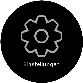 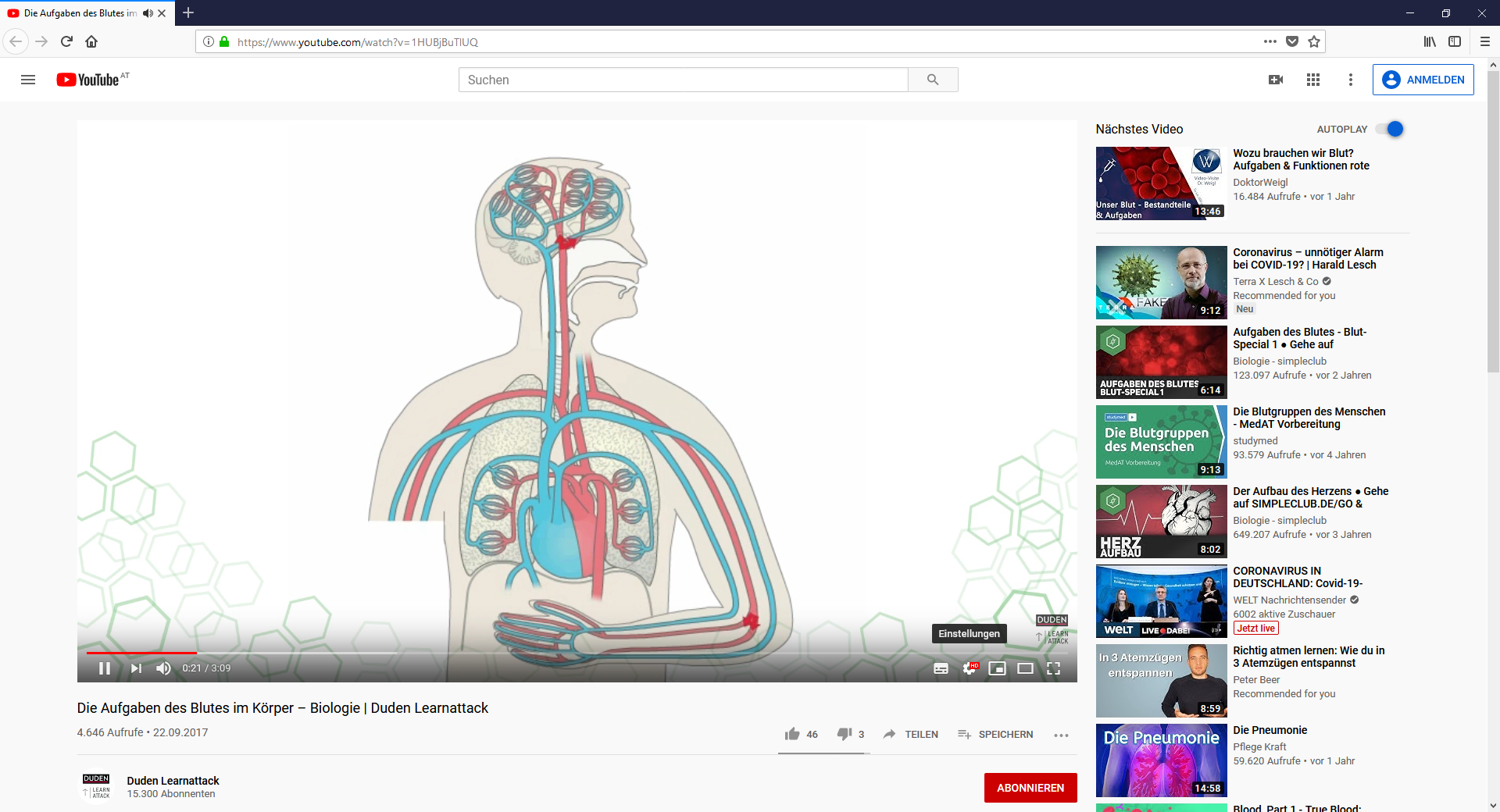 Und los geht`! Verschaff dir erst mal einen Überblick.Die Aufgaben des Blutes im Körper – Biologie | Duden Learnattackhttps://www.youtube.com/watch?v=1HUBjBuTlUQ (letzter Aufruf: 23.3.2020)Die Bestandteile des Blutes| alpha Lernen erklärt Biologiehttps://www.youtube.com/watch?v=M5hMsRqe2-w (letzter Aufruf: 23.3.2020)Nun kannst du vielleicht schon einige Fragen beantworten:Welche Funktionen hat Blut?Welche Arten von Blutzellen gibt es?Wie kann man den Begriff „Blutplasma“ definieren?Was sind Erythrocyten und was ist ihre Aufgabe?Was sind Leukozythen und was ist ihre Aufgabe?Wozu ist Hämoglobin notwendig?Welche besonderen Fähigkeiten haben Leukozythen?Wie funktioniert die Immunabwehr des Blutes?           Was sind die Thrombozythen und was ist ihre Aufgabe?In welchem Teil des Körpers entstehen Thrombozythen?Wie funktioniert die Blutgerinnung?Das Wunder der Wundheilunghttps://www.youtube.com/watch?v=3QSFXD42uHkManche Menschen sind sogenannte „Bluter“?            Was ist die   Bluterkrankheit?Stammbaum: Was ist das und was ist die Bluterkrankheit? – Biologie | Duden Learnattackhttps://www.youtube.com/watch?v=XOqwifpii68Was ist bei der Erstversorgung einer Wunde besonders wichtig?Wann verwendet man einen Druckverband?013B Erste Hilfe Starke Blutung – Druckverbandhttps://www.youtube.com/watch?v=9LpRUoKFlNkWas ist eine Thrombose und warum kann sie gefährlich sein?Was passiert bei einer Embolie?Was kann man gegen Thrombosen tun?Was versteht man unter Blutsenkung und was bewirkt sie?Welche Blutgruppen gibt es?Warum ist es wichtig seine Blutgruppe zu wissen?Wofür hat der Rhesusfaktor eine große Bedeutung?Wer entdeckte die Blutgruppen?Geschichten vom Blut: Unsere Blutgruppenhttps://www.youtube.com/watch?v=P_2zakw_wQ0Nun ist dein Feedback gefragt!Was kannst du ergänzend zum Thema Blut sagen? Gibt es etwas Wichtiges, was du dazu noch sagen möchtest? Hast du schon mal selbst Erste Hilfe geleistet?Warum ist es wichtig, etwas über das Thema Blut zu wissen?Hast du selber informative Seiten zum Thema gefunden? Welche?Wie interessant ist dieses Thema für dich?Vielen Dank für deine Mitarbeit (-:Besprich die Ergebnisse deiner Recherchen mit deiner Trainerin/deinem Trainer!@Mag.a Charlotte Armao_VHS IEB